The amount of nicotine in a JUUL pod is equivalent to: a. 1 cigarette					b. 1.5 to 2 packs of cigarettesc. Half a pack of cigarettes	d. 5 packs of cigarettes Which of the following statements about JUULs and PHIX is TRUE?a. Some contain nicotine			b. All contain nicotinec. None contain nicotine	d. There are no flavorsAn e-cigarette/vape product with a 5% strength of nicotine is _________.a. very low in nicotine	b. low in nicotine c. high in nicotine	d. very high in nicotine Which organs in the human body does nicotine affect?a. Stomach					b. Heartc. Lungs					d. All of the aboveJUUL Labs reports 7 ingredients in their pod e-juice. Independent scientists found how many chemicals in their pod e-juice?a. 7						b. 59 c. 19	 					d. They have not studied this yetWhat about this 2018 pod-based system ad makes it problematic for young people?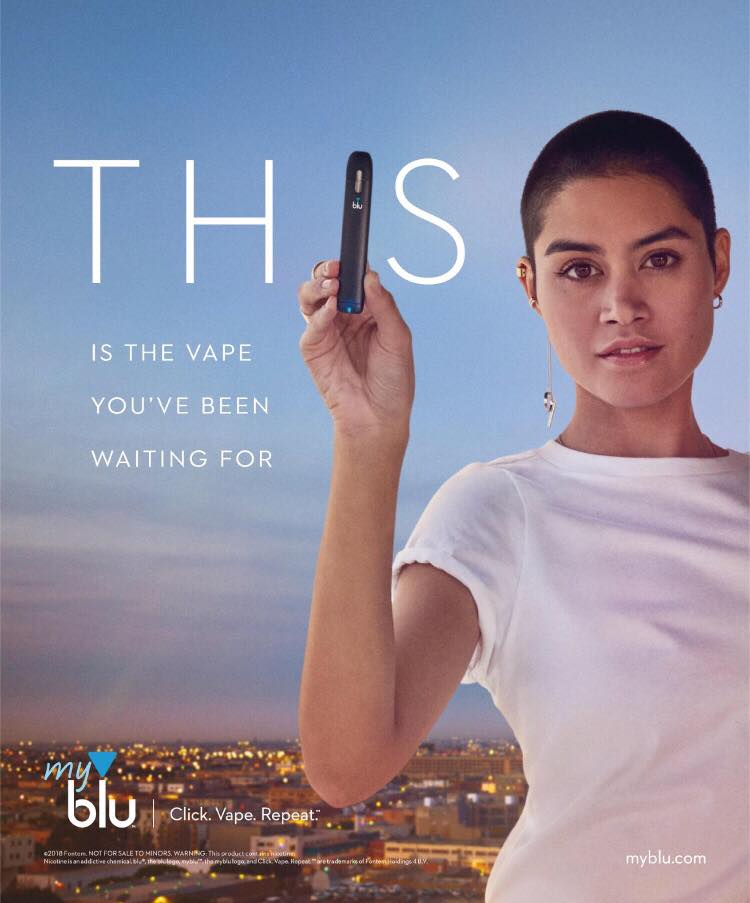 a. The young-looking model targets young peopleb. The use of specific words stands out to young people]c. The pod-based company uses social justice imageryd. All of the aboveHow are pod-based systems marketed to young people?a. Use of flavors and colors		b. Misleading labeling of nicotine c. Advertisements including people 	d. All of the above    that look like young peopleMarket e-juices range from 0-25 mg of nicotine, while one JUUL pod has at least ___ mg of nicotine per pod.  a. 4.13					b. 5c. 25	d. 41.3Which ingredient in many pod-based systems makes them highly addictive?a. Benzoic acid				b. Extracts and flavors c. Glycerol 	d. NicotineWhat do we NOT know about pod-based systems?a. All the specific ingredients		b. Long-term effects of using it c. Effects of nicotine on the brain 	d. Both a & b 